Appendix 1: Cover sheet for accepted author manuscript to be uploaded onto Eprints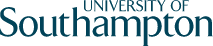 This is a copy of the accepted author manuscript.Full bibliographic reference: DOI: 10.1016/j.ijnurstu.2015.02.011Eprints: 375034ePrints: The University of Southampton Institutional Research Repository ePrints SotonSee ePrints for user guides and documentation: http://eprints.soton.ac.uk/This version is made available in accordance with publisher policies. It has been peer reviewed and accepted for publication, but may not incorporate changes made during the final stages of publication. Please cite only the definitive published version using the reference above.Please scroll down to view the document